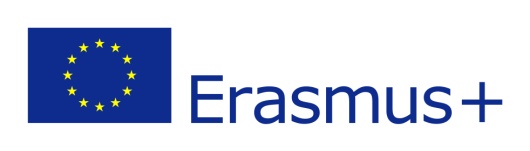 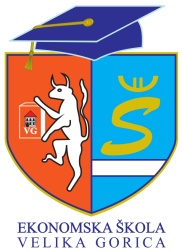 Prijavni obrazac za učenikeErasmus plus projekt  „Iskustvo u digitalnom marketingu“Ekonomska škola Velika Goricaškolska godina 2018. /2019.Molimo popunite ovaj obrazac!Proizvoljna lozinka učenika-ce (za potrebe objavljivanja rezultata natječaja): Ime i prezime učenika-ce:Datum i mjesto rođenja:Adresa:Broj mobitela:E-mail adresa:OIB:Broj osobne iskaznice i mjesto izdavanja:Datum do kojeg vrijedi osobna iskaznica:Razred:Ime i prezime roditelja/staratelja/skrbnika:Broj telefona i mobitela roditelja/staratelja/skrbnika:Adresa roditelja/staratelja/skrbnika:IBAN broj žiro ili tekućeg računa ako ga učenik-ca ima i naziv banke:Datum i mjesto ispunjavanja prijave:Potpis učenika (ne treba kod e-prijave):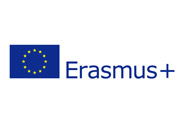 Kriterij za odabir potrebnog broja sudionikaZanimanje: ekonomistMOLIMO POPUNITE TABLICU! Opći uspjeh (2 decimale)Vladanje1.razred2.razred3. razredEngleski jezik – ocjena Njemački jezik-ocjena1.razred2.razred3.razredMotiviranost u struci za učenika (popunjava stručni aktiv ekonomista)DA - NE